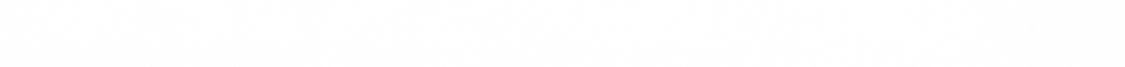 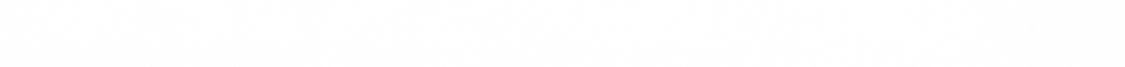 SundayMondayTuesdayWednesdayThursdayFridaySaturday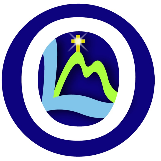 12RCIA 6:45 – 8:003456NO FAITH FORMA-TION CLASSESCATECHIST IN-SERVICE789RCIA 6:45 – 8:0010CFF (Catholic Families of Faith) – 5:30 at St. Ambrose111213Faith Formation Classes14Bible Study Begins on Acts of the Apostles1516RCIA 6:45 – 8:0017181920Faith Formation ClassesFoodCollection21Bible Study2223RCIA 6:45 – 8:0024252627Faith Formation ClassesLearning Masses at 9:00 & 11:0028Bible Study2930RCIA 6:45 – 8:0031JANUARY2018NOTES:FOOD COLLECTION – Third Sundays, students bring in canned goods to class for St. Anthony PlaceBIBLE STUDY – 1:15 p.m. to 2:45 p.m. and 6:15 p.m. to 7:45 p.m. – Meeting Rm # 7RCIA – Meeting Rm #6 – OLM Office CenterCFF -  5:30 p.m. at St. Ambrose Meeting Rm.CATECHIST IN-SERVICE – Mini-Retreat Day10:00 Mass, St. Mary, 11:00-2:00 Lunch and mini-retreatLEARNING MASS – Both 9:00 a.m. Mass and 11:00 a.m. Mass – Focus on Liturgy of the EucharistConfirmation Preparation begins – This is on a separate calendar for those students and families preparing